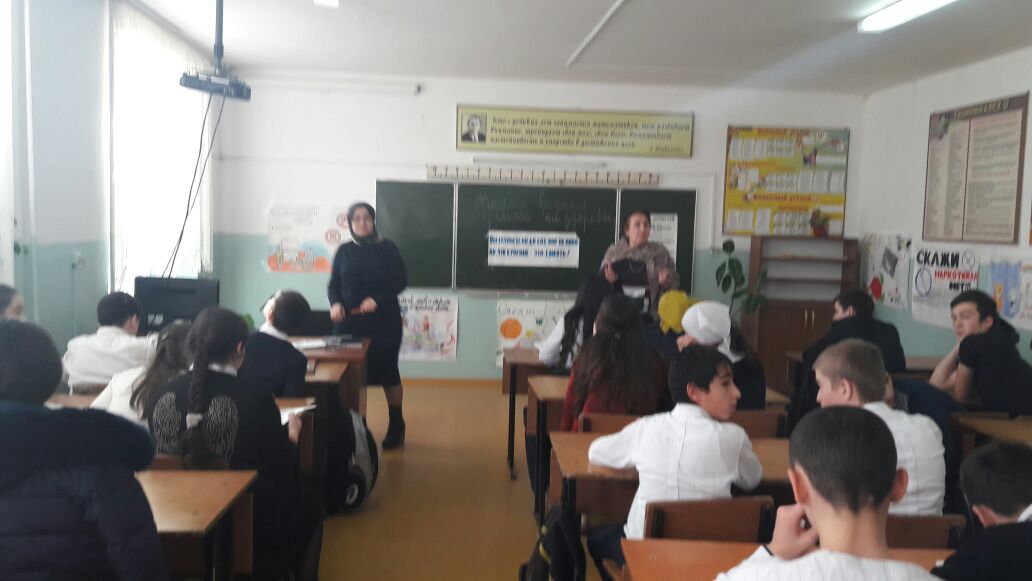 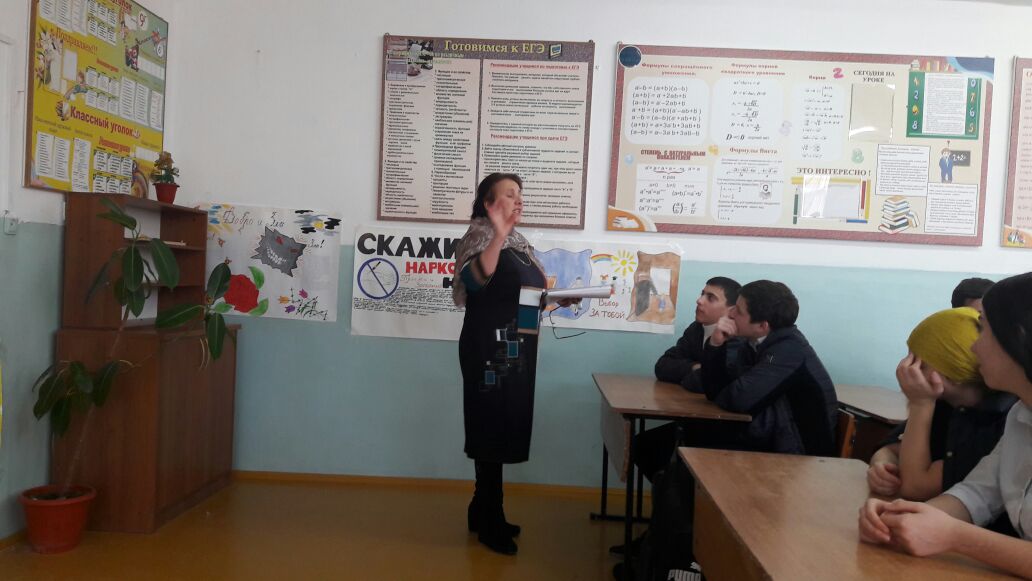 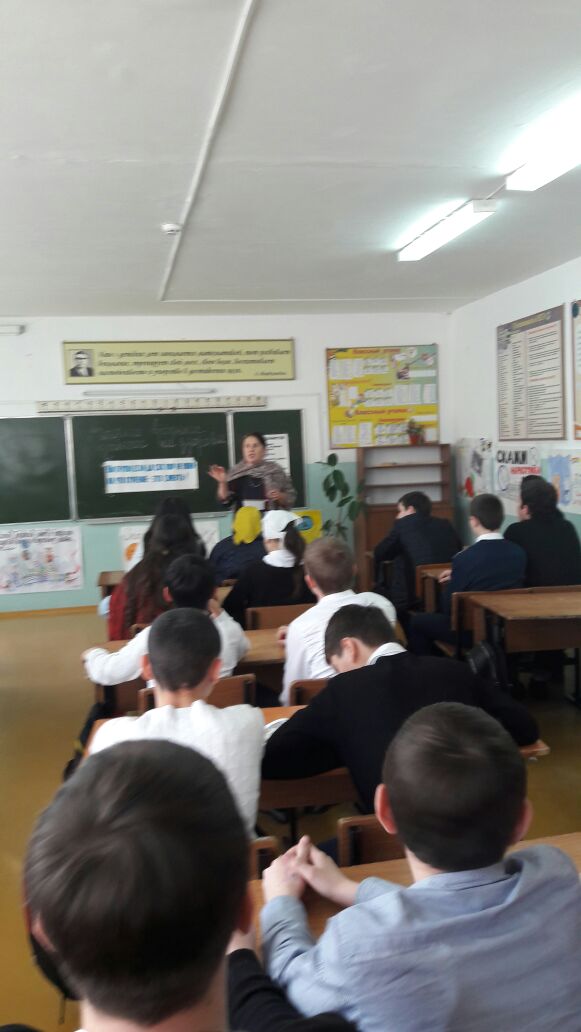 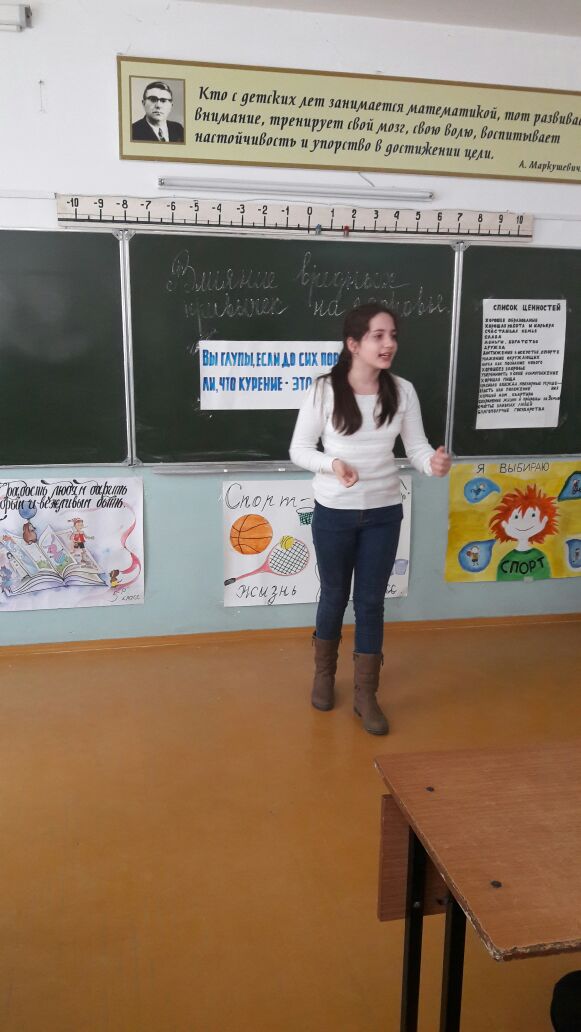 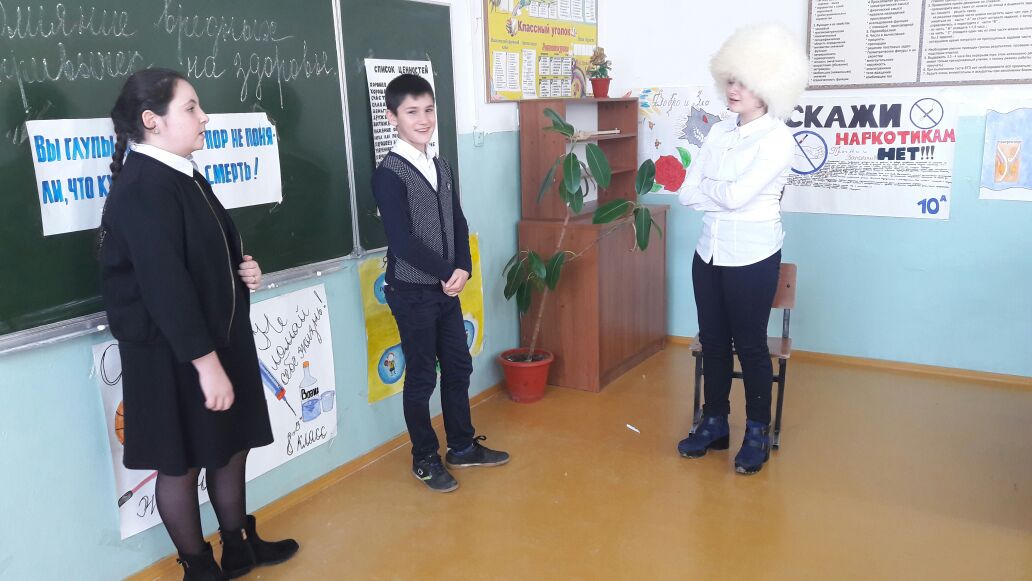 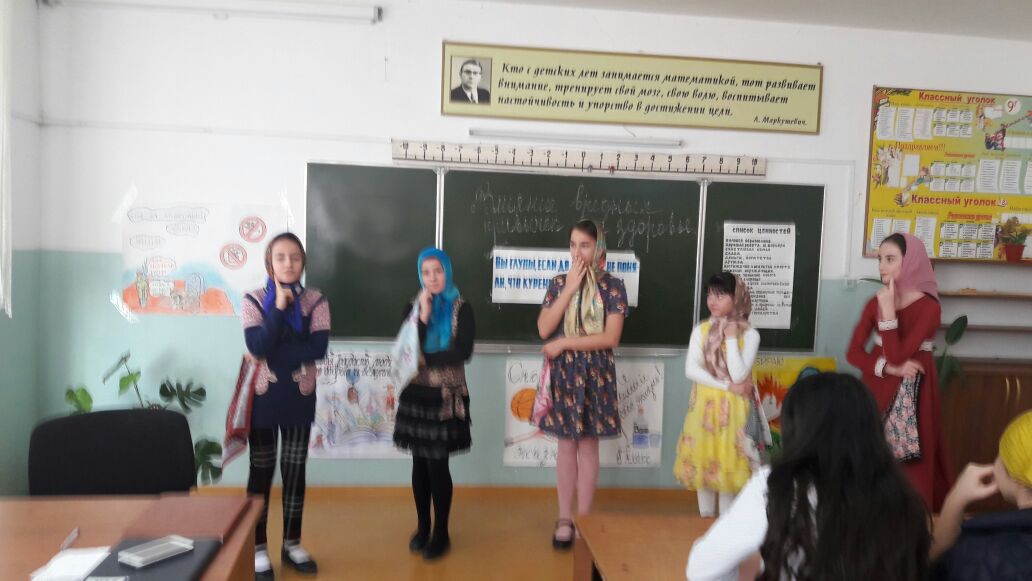 МБОУ СОШ № 29 Влияние вредных привычек на здоровье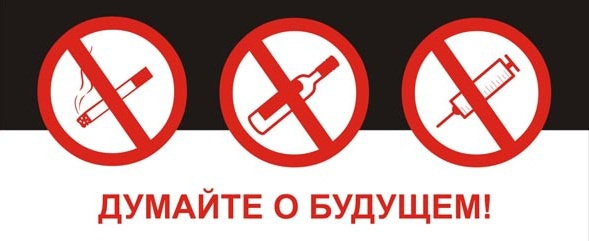 